		Agreement 		Concerning the Adoption of Harmonized Technical United Nations Regulations for Wheeled Vehicles, Equipment and Parts which can be Fitted and/or be Used on Wheeled Vehicles and the Conditions for Reciprocal Recognition of Approvals Granted on the Basis of these United Nations Regulations*(Revision 3, including the amendments which entered into force on 14 September 2017)		Addendum 121: UN Regulation No. 122 		Amendment 4Supplement 4 to the original version of the Regulation - Date of entry into force: 
16 October 2018		Uniform provisions concerning the approval of vehicles of categories M, N and O with regard to their heating systemsThis document is meant purely as documentation tool. The authentic and legal binding texts is: ECE/TRANS/WP.29/2018/27.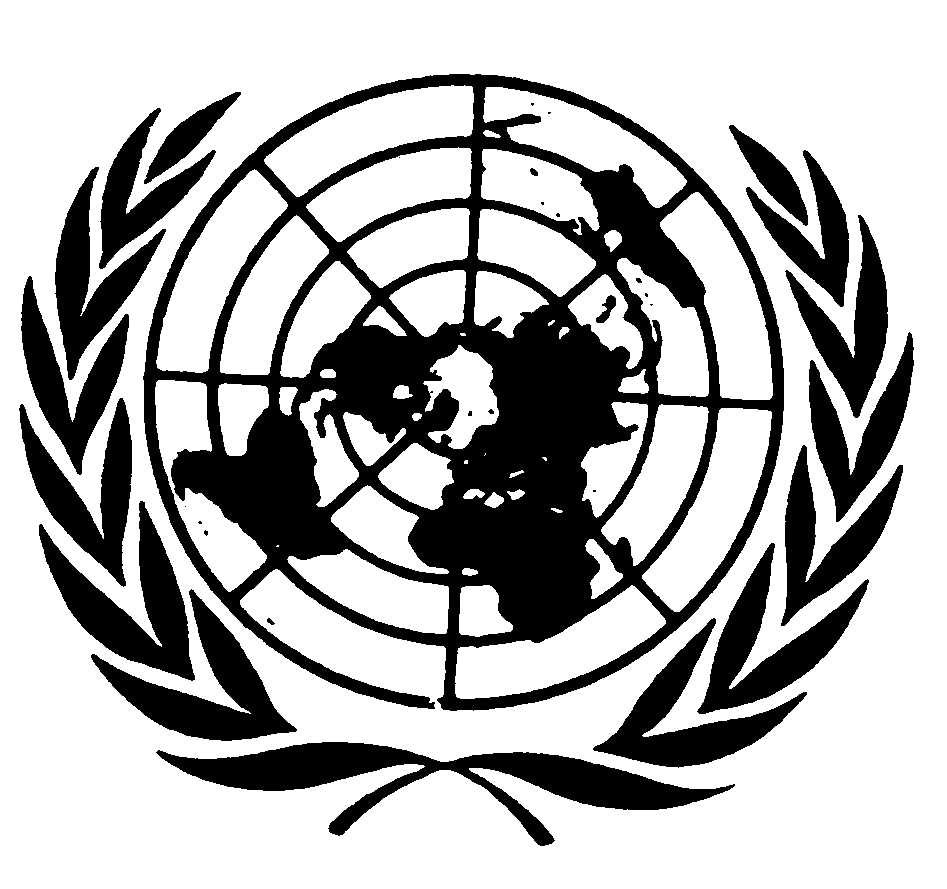 UNITED NATIONSParagraph 6.2.1., amend to read:"6.2.1.	The following table indicates which annexes apply to each type of heating system within each vehicle category:Note 1:	Heating systems which comply with the requirements of Annex 3 are exempt from these test requirements.Note 2:	Heaters located outside the passenger compartment, using water as a transfer medium, are deemed to comply with Annexes 4 and 5."E/ECE/324/Rev.2/Add.121/Amend.4−E/ECE/TRANS/505/Rev.2/Add.121/Amend.4E/ECE/324/Rev.2/Add.121/Amend.4−E/ECE/TRANS/505/Rev.2/Add.121/Amend.4E/ECE/324/Rev.2/Add.121/Amend.4−E/ECE/TRANS/505/Rev.2/Add.121/Amend.42 November 2018Heating systemVehicle categoryAnnex 4
Air qualityAnnex 5
TemperatureAnnex 6
ExhaustAnnex 8
LPG safetyEngine wasteheat - waterMEngine wasteheat - waterNEngine wasteheat - waterOEngine wasteheat - airSee Note 1MYesYesEngine wasteheat - airSee Note 1NYesYesEngine wasteheat - airSee Note 1OEngine wasteheat - oilMYesYesEngine wasteheat - oilNYesYesEngine wasteheat - oilOGaseous fuelheater - SeeNote 2MYesYesYesYesGaseous fuelheater - SeeNote 2NYesYesYesYesGaseous fuelheater - SeeNote 2OYesYesYesYesLiquid fuelheaterSee Note 2MYesYesYesLiquid fuelheaterSee Note 2NYesYesYesLiquid fuelheaterSee Note 2OYesYesYesElectric heaterSee Note 2MYesElectric heaterSee Note 2NYesElectric heaterSee Note 2OYes